ҠАРАР	                                          № 100                      ПОСТАНОВЛЕНИЕ5 октябрь 2015 йыл	5 октября 2015 годаО создании  комиссии по подготовке и проведениюВсероссийской  сельскохозяйственной переписи 2016 годана территории сельского  поселения Кара Якуповскийсельсовет муниципального района Чишминский районРеспублики Башкортостан                    В соответствии с Федеральным  законом  от 21 июля 2005 года № 108 « О Всероссийской  сельскохозяйственной переписи», во исполнение  постановления Правительства Российской Федерации от 10 апреля 21013 года № 316  « Об организации  Всероссийской  сельскохозяйственной переписи  2016 года»,  Постановления  Правительства Республики Башкортостан  от 13 августа 2015 года  № 320 « Об  организации  в Республике Башкортостан Всероссийской  сельскохозяйственной переписи  2016 года » и постановлением главы Администрации муниципального  района  Чишминский район  Республики Башкортостан  от 02 сентября 2015 года № 751-П  «Об организации в муниципальном районе  Чишминский район Республики Башкортостан  Всероссийской  сельскохозяйственной переписи  2016 года» и  в целях  своевременного выполнения комплекса  работ по подготовке и проведению  Всероссийской  сельскохозяйственной переписи  2016 года в сельском поселении Кара Якуповский  сельсовет  муниципального района  Чишминский район Республики БашкортостанПОСТАНОВЛЯЮ:Создать  и утвердить комиссию по подготовке и проведению  Всероссийской  сельскохозяйственной переписи 2016 года  в следующем  составе:Карагулов Рафис Закиевич          -             глава сельского поселения,                                                                                                                                                       председатель комиссииКалямова Алсу Назимовна          -    заведующая медпунктом с. Кара-Якупово                                                                        заместитель председателя комиссииКарагулова Фанира Саитгалиевна   - управляющий делами сельского                              поселения		                            секретарь комиссииЧлены  комиссии:Булатов Радик Рифгатович           -     староста д. Бабиково                                                    Асадуллин Роман Римович          -      староста с. ГорныйАхметшина Разиля Мансуровна            - заведующая МУ «Кара Якуповская                                                                     сельская библиотека»Бикмухаметов Альберт Айратович       - староста дер. Новоабдуллино                                                                                                                                                                                                                                                                                                                         Глава сельского  поселения                                                             Кара Якуповский сельсовет:                         Р.З. Карагулов                                                                                                 БашҠортостан РеспубликаҺыШишмә районыМУНИЦИПАЛЬ РАЙОНЫныҢ Ҡара-Яҡуп ауыл советы ауыл биЛәмәһе БАШЛЫғЫ 452160, Ҡара-Яҡуп  ауылы, Үҙәк  урам, 31тел.: 2-75- 41;2-75- 42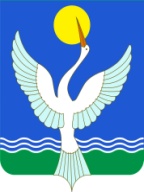 Республика БашкортостанГЛАВА СЕЛЬСКОГО ПОСЕЛЕНИЯ  Кара-Якуповский сельсоветМУНИЦИПАЛЬНОГО РАЙОНАЧишминскИЙ район452160, с.Кара-Якупово,  ул. Центральная, 31тел.: 2-75- 41; 2-75- 42